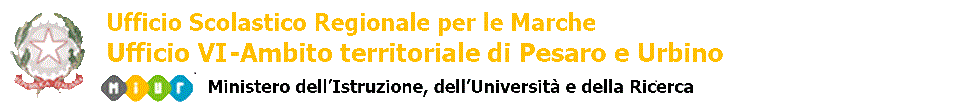 INTERVENTO DIDATTICO PERSONALIZZATODENOMINAZIONE DELL’ ISTITUZIONE SCOLASTICAPLESSO SCOLASTICOORDINE E GRADO DI SCUOLAA.S. 20  /20  PIANO DI INTERVENTO DIDATTICO METODOLOGICOIl team docenti/consiglio di classe __________, riunitosi il giorno ______________;tenuto conto di quanto descritto e richiesto nella diagnosi relativa all'alunno _____________, redatta dalla Dott.ssa ________________, Neuropsichiatra Infantile presso l’Azienda Ospedaliera Marche Nord, Presidio di _______________ in data______________;considerate le persistenti difficoltà dell'alunno che si sono manifestate fin dall'inizio della frequenza della Scuola/Classe ______________;vista la normativa vigente;preso atto che la famiglia non intende sottoscrivere un PDP per l'alunno, e che pertanto non è possibile procedere all' elaborazione dello stesso;ritenendo comunque prevalente il diritto del minore ad un percorso adeguato alle sue possibilità;attiva per l'alunno ________________, il seguente intervento didattico personalizzato.Strategie Compensativefinalizzate a facilitare l'acquisizione e l'applicazione dei concetti  al recupero della motivazione all’apprendimento, alla valorizzazione delle potenzialità dell’alunnoStrumenti CompensativiMisure DispensativeScala di Valutazione fino al voto 10 (la stessa per tutta la classe), indipendentemente da:riduzione quantitativa della provautilizzo di strumenti compensativi durante la provasemplificazione dei contenutialtro:TEAM DOCENTI/CONSIGLIO DI CLASSETEAM DOCENTI/CONSIGLIO DI CLASSETEAM DOCENTI/CONSIGLIO DI CLASSEQualificaCognome e NomeFirmaLuogo e Data